GRANTS FOR INSTRUCTION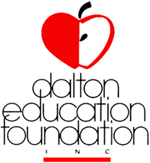 APPLICATION
(Administered by the Dalton Education Foundation, Inc.)NOTE: You may answer these questions on a separate page and avoid “cutting and
                                                                                             pasting” information.
Please do not exceed a total of three pages to provide all information.For which grant category are you applying?Tom Jones Grants for EXCELLENCERowena Martin INNOVATIVE TEACHING GrantsDPS Payroll Deduction TEACHER’S WISH LISTJanice Meadows Grants for U.S. HistoryName of Proposal: ____________________________________	Funds Needed: ___________________School(s): ___________________________________	Contact Person(s): _______________________Teacher(s) Involved: ________________________________________________________________________Proposal Time Line: From _______ TO _______ (You will have until April 23, 2022 to expend the grant funds)Has your principal approved this Proposal? 	 Yes	NoWhat do you need to accomplish your innovative, engaging teaching plan?

How will this/these needed item(s) help?


Do you understand that any materials, equipment, supplies or other items purchased through this grant become the property of the Dalton Public Schools and are not to be moved from your school(s) should you leave the employ of Dalton Public Schools?
                      _____ YES		_______ Your initials
If this application is for the Tom Jones Grants for EXCELLENCE or the Rowena Martin INNOVATIVE TEACHING Grants, what sets this idea/plan apart from other plans/ideas?

Attach budget to this sheet.Return application to: DEF at Central Office through Inter-Office mail or
                              	e-mail to def@dalton.k12.ga.us
Deadline: Friday, February 26, 2021	4:30 PM